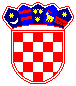             REPUBLIKA  HRVATSKA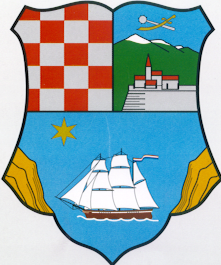    PRIMORSKO - GORANSKA ŽUPANIJA           Upravni odjel za turizam,       poduzetništvo i ruralni razvojDOKUMENTACIJA ZA PROVEDBU JAVNOG NATJEČAJA ZA SUFINANCIRANJE OBNOVE TRADICIJSKIH BARKI U SKLOPU EU  PROJEKTA ARCA ADRIATICASADRŽAJ:TEMELJNI DOKUMENT ZA RASPISIVANJE I PROVEDBU NATJEČAJAUPUTE ZA PRIJAVITELJE PROGRAMA/PROJEKATAOBRAZAC PRIJAVE PROGRAMA/PROJEKTAOBRASCI TROŠKOVNIKA OBNOVE OBRAZAC IZJAVE O NEPOSTOJANJU DVOSTRUKOG FINANCIRANJAOBRAZAC IZJAVE – PRIHVATLJIVOST PRIJAVITELJAOBRAZAC IZJAVE O VLASNIŠTVU TRADICIJSKE BARKEIZJAVA O GDPR-U VLASNIKA TRADICIJSKE BARKEOBRAZAC ZA OCJENU PRIJAVEOBRAZAC IZVJEŠĆA O IZVRŠENJU POSEBNIH OBVEZA PRIJAVITELJAIZJAVA O ZAŠTITI OSOBNIH PODATAKATEMELJNI DOKUMENT ZA RASPISIVANJE I PROVEDBU NATJEČAJA	Pravilnik o kriterijima, mjerilima i postupcima financiranja i ugovaranja programa i projekata od interesa za opće dobro koje provode udruge („Službene novine PGŽ“ broj 34/15).II. UPUTE ZA PRIJAVITELJE PROGRAMA/PROJEKATA Predmet javnog pozivaGlavni cilj projekta Arca Adriatica (u daljnjem tekstu: Projekt) je očuvanje, zaštita promicanje i razvoj pomorske baštine pograničnog područja kroz turističku valorizaciju na načelima održivog turizma. Uz glavni cilj, Projekt ima sljedeće specifične prekogranične ciljeve:katalogizirati i očuvati pomorsku baštinuizgraditi turističku infrastruktururazviti prekogranični turistički proizvodProjekt će na cijelom obalnom dijelu pograničnog područja maksimalno zaštiti postojeću materijalnu i nematerijalnu pomorsku  baštinu  te  ju  kroz  niz mjera sustavno  iskoristiti  kako  bi  se  razvio  i  zaživio  zajednički  turistički proizvod. Jedna od navedenih mjera je i  obnova  malih  tradicionalnih  barki  na ovom području, a koje će se nakon obnove koristiti kao izložbeni primjerci baštine na otvorenom, a ujedno i predstavljati na manifestacijama u regatama tradicijskih plovila i sličnim kulturno — turističkim manifestacijama i sličnim aktivnostima vezanim za očuvanje i valorizaciju pomorske baštine tijekom trajanja Projekta (01. siječnja 2019. – 30. lipnja 2021.) i minimalno 5 godina nakon završetka Projekta. U sklopu ove mjere obnoviti će se ukupno 19 tradicionalnih barki, od kojih će se 6 obnoviti na području Primorsko — goranske županije, 2 u Malinskoj, 2 u Rovinju, 2 u Tkonu i 8 u  Republici Italiji.Ovim natječajem izabrat će se 6 tradicionalnih barki koje će se obnoviti na području Primorsko — goranske tijekom 2019., 2020. i 2021. godine ovisno o dinamici provedbe Projekta. Obnova barki će se vršiti na tradicionalni način pri čemu će se izraditi i njihovi tehnički opisi na temelju kojih se barke mogu izrađivati u budućnosti. Obnovljene tradicijske barke će se tijekom i nakon obnove koristiti u svrhu provedbe Projekta na način da će se koristiti za potrebe aktivnosti Centara izvrsnosti, Akademije te kao izložbeni primjerci na raznim manifestacijama pomorske baštine koje se budu održavale na području Primorsko — goranske županije.Prihvatljivi prijavitelji Prihvatljivi prijavitelji na ovaj Javni natječaj su udruge koje zadovoljavaju uvjete prihvatljivosti propisane ovom Uputom. Prihvatljivost prijavitelja će se ispitivati na temelju dokumentacije koju je prijavitelj dužan dostaviti kao dokaz da zadovoljava svaki propisani uvjet.Prihvatljivi prijavitelj je prijavitelj koji ispunjava sljedeće uvjete:u svom vlasništvu ili na raspolaganju ima tradicijsku barku (u daljnjem tekstu: tradicijska barka)Prijavitelj koji je vlasnik barkePrijavitelj vlasnik dokazuje vlasništvo: ispravom izdanom od ovlaštene institucije iz koje je vidljivo da je on vlasnik barke (dozvola za plovidbu brodice, izvod iz odgovarajućeg registra i sl.) iliizjavom u kojoj navodi da je on vlasnik barke uz odgovarajući dokaz (isprava na temelju koje je ovlašten upisati pravo vlasništva u službeni registar, kupoprodajni ugovor, rješenje o nasljeđivanju ili neki drugi dokaz o sljedništvu i sl.). U slučaju dostavljanja izjave, potrebno je navesti opravdani razlog zbog kojeg vlasništvo barke nije evidentirano u odgovarajućem registru; Nadležno povjerenstvo za provedbu natječaja će u svakom pojedinom slučaju odlučivati da li se priloženim dokazom može dokazati pravo vlasništva uzimajući u obzir činjenice navedene u izjavi i dostavljenom dokazu;Obrazac izjave o vlasništvu tradicijske barke je priložen ovom Javnom natječaju i čini sastavni dio natječajne dokumentacije.Prijavitelj koji ima barku na raspolaganjuImati barku na raspolaganju znači da je vlasnik barke ovlastio prijavitelja da se služi njegovom barkom na način koji omogućava da se ona obnovi u sklopu ovog Projekta i da prijavitelj ispuni sve obaveze koje će vezano za njega imati tijekom provedbe Projekta i minimalno 5 godina nakon njegovog završetka.Prijavitelj koji ima barku na raspolaganju dužan je dostaviti:dokaz o pravu korištenja prijavljene barkedokaz o vlasništvu barke osobe koja je prijavitelja ovlastila da se koristi barkomDokaz o pravu korištenja prijavljene barke mora zadovoljavati sljedeće uvjete:mora biti u pisanom obliku i sklopljen/izdan od strane vlasnika barkepotpis vlasnika barke mora biti ovjeren kod javnog bilježnikaimati odgovarajući sadržaj iz kojeg proizlazi da je ovlašten služiti se barkom koju prijavljuje na način da može sudjelovati u provedbi ovog Projekta kako je propisano ovim natječajem (sporazum, ugovor, izjava vlasnika i sl.)iz dokaza mora biti nedvojbeno da vlasnik barke pristaje da se barka obnavlja u sklopu projekta Arca Adriatica na tradicijski način te da je prijavitelj ovlašten koristiti se njome na način da može ispuniti sve obveze propisane ovim natječajemNa dokaz o vlasništvu barke na raspolaganju se primjenjuju pravila koja vrijede za dokazivanje prava vlasništva na barci „prijavitelja vlasnika“ prijavljena barka mora biti tradicijska barka koja je karakteristična za područje Primorsko-goranske županijeKonačnu procjenu barke će izvršiti Povjerenstvo za ocjenjivanje sukladno pravilima struke, a na temelju podataka i fotografija koje će prijavitelji dostaviti  u prijavnom obrascu.Dokaz: podaci o tradicijskoj barci u prijavnom obrascu i fotografijeprijavitelj se bavi očuvanjem i revitalizacijom pomorske baštineBavljenje očuvanjem i revitalizacijom pomorske baštine smatra se sudjelovanje u provedbi i/ili organizaciji projekata, manifestacija, radionica ili drugih aktivnosti koje izravno utječu na očuvanje i revitalizaciju pomorske baštine. Konačnu procjenu aktivnosti izvršit će Povjerenstvo za ocjenjivanje prijava. Prijavitelj je dužan u prijavnom obrascu navesti opis i popis dosadašnjih aktivnosti kojima doprinio pomorskoj baštini, njenom očuvanju i revitalizaciji.Dokaz: podaci o aktivnostima iz prijavnog obrasca i priloženi dokazi (fotografije, potvrde organizatora, program manifestacije, priznanja stručnjaka iz područja očuvanja pomorske baštine i sl.)upis u registru udruga ili drugom važećem registruIz Registra udruga RH treba biti vidljivo da je statut prijavitelja usklađen sa važećim Zakonom o udrugama te da je mandat osobi odgovornoj za zastupanje prijavitelja važeći.Dokaz: izvadak iz Registra udruga RH ili drugog odgovarajućeg registra, ne stariji od 3 mjeseca, računajući od dana objave natječajasu registrirane za obavljanje djelatnosti u području pomorstva i pomorske baštine ili djelatnosti koje su usmjerene na njihDokaz: izvadak iz Registra udruga RH ili drugog odgovarajućeg registra, ne stariji od 3 mjeseca, računajući od dana objave natječajasu se svojom statutom opredijelile za obavljanje djelatnosti i aktivnosti koje su usmjerene na području pomorstva i pomorske baštine te kojima promiču uvjerenja i ciljeve koji nisu u suprotnosti sa Ustavom i zakonom	Dokaz: ovjereni važeći statut prijaviteljanepostojanja dospjelih poreznih obveza i obveza za mirovinsko i zdravstveno osiguranje;Dokaz: potvrda porezne uprave, ne starija od 30 dana od dana objave natječajasu uredno ispunile sve obveze iz prethodno sklopljenih ugovora o financiranju iz Proračuna Županije i drugih javnih izvora;Dokaz: izjava osobe ovlaštene za zastupanje prijaviteljaObrazac izjave je priložen ovom Javnom natječaju i čini sastavni dio natječajne dokumentacije pod nazivom „Obrazac izjave – prihvatljivost prijavitelja“. imaju uspostavljen model dobrog financijskog upravljanja i kontrola te način sprječavanja sukoba interesa pri raspolaganju javnim sredstvimaDokaz: izjava osobe ovlaštene za zastupanje prijaviteljaObrazac izjave je priložen ovom Javnom natječaju i čini sastavni dio natječajne dokumentacije pod nazivom „Obrazac izjave – prihvatljivost prijavitelja“.imaju prikladan način javnog objavljivanja programskog i financijskog izvješća o radu za proteklu godinuDokaz: izjava osobe ovlaštene za zastupanje prijaviteljaObrazac izjave je priložen ovom Javnom natječaju i čini sastavni dio natječajne dokumentacije pod nazivom „Obrazac izjave – prihvatljivost prijavitelja“.imaju zadovoljavajuće organizacijske kapacitete i ljudske resurse za provedbu programa/projekta;Dokaz: izjava osobe ovlaštene za zastupanje prijaviteljaObrazac izjave je priložen ovom Javnom natječaju i čini sastavni dio natječajne dokumentacije pod nazivom „Obrazac izjave – prihvatljivost prijavitelja“. nema zapreke iz članka 48. stavka 2. točke d) Uredbe o kriterijima, mjerilima i postupcima financiranja i ugovaranja programa i projekata od interesa za opće dobro koje provode udruge („Narodne novine“ broj 26/15) tj. osoba ovlaštena za zastupanje pravne osobe i voditelj programa/projekta nisu pravomoćno osuđeni za kazneno djelo iz članka 4. stavka 2. točke d) Uredbe niti se protiv njih vodi kazneni postupak za isto djeloDokaz: izjava osobe ovlaštene za zastupanje prijaviteljaObrazac izjave je priložen ovom Javnom natječaju i čini sastavni dio natječajne dokumentacije pod nazivom „Obrazac izjave – prihvatljivost prijavitelja“.Prijavitelj koji ne zadovoljava navedene uvjete smatrat će se neprihvatljivim prijaviteljem i isključit će se iz daljnjeg postupka ocjenjivanja i odabira barki.4. Obvezan sadržaj prijave4.1. Prijavni obrazacPrijavitelj podnosi prijavu na prijavnom obrascu koji je sastavni dio natječaja. U prijavnom obrascu se navode opći podaci, podaci o tradicijskoj barci potrebni za ocjenu prijave, aktivnosti kojima je prijavitelj doprinio pomorskoj baštini, njenom očuvanju i revitalizaciji, posebne napomene o dokumentaciji koja je javno objavljena na internetu,izjava o GDPR-u prijavitelja i osobe ovlaštene za zastupanje, jamstvo za istinitost i točnost podataka u prijavi, potpis i pečat prijavitelja. Obrazac prijave je priložen ovom Javnom natječaju i čini sastavni dio natječajne dokumentacije4.2. Dokazi o prihvatljivosti prijavitelja iz  točke II. 2. „Prihvatljivi prijavitelj“4.3. Presliku osobne iskaznice osobe ovlaštene za zastupanje4.4. Troškovnici obnovePrijavitelj je prijavi dužan priložiti troškovnik odnosno troškovnike u kojima je specificirao troškove obnove po stavkama navođenjem opisa, količine, jedinične cijene i cijene svake stavke. Opis troška mora biti jasan i precizan. Nejasno navedeni troškovi se neće uzeti u razmatranje.Prijavitelj podnosi jedan troškovnik ako je visina procijenjenog troška obnove manja ili jednaka maksimalnom iznosu sufinanciranja (74.000,00 kuna) ili ako nema drugih izvora sredstava za obnovu.Prijavitelj podnosi dva troškovnika ako su procijenjeni troškovi obnove viši od maksimalnog iznosa sufinanciranja (74.000,00 kuna):- županijski troškovnik u kojem navodi stavke obnove koje će izvršiti Županija- svoj troškovnik u kojem navodi stavke koje će financirati iz vlastitih izvora Obrasci troškovnika su priloženi ovom Javnom natječaju i čine sastavni dio natječajne dokumentacije4.5. Fotografije barki iz raznih kutova iz kojih je vidljivo u kakvom je stanju barka4.6.Izjavu da prihvaća sve uvjete ovog Javnog poziva i da je spreman preuzeti sve obaveze koje iz njega proizlazeObrazac izjave je priložen ovom Javnom natječaju i čini sastavni dio natječajne dokumentacije.4.7. Izjava o GDPR-u vlasnika barke ako vlasnik nije ujedno i prijavitelj barke.Obrazac izjave je priložen ovom Javnom natječaju i čini sastavni dio natječajne dokumentacije.POSEBNE NAPOMENE:Sve izjave moraju biti dostavljene u originalu na propisanim obrascima koji su priloženi ovom natječaju. Propisani obrasci moraju biti uredni, ispunjeni u cijelosti, potpisani i ovjereni od osobe ovlaštene za zastupanje izdavatelja.Obrasci se ispunjavaju u elektroničnom obliku na računalu kako bi se mogli umetnuti dodatni redci tamo gdje je potrebno više mjesta za upis podataka. U slučaju  da prijava bude ručno ispunjena, nečitljivi podaci će se smatrati nepostojećima. Popunjene obrasce je potrebno isprintati, vlastoručno potpisati i priložiti prijavi.Troškovnike izrađuje sam prijavitelj. Troškovnici moraju biti pregledni i jasni. Troškovnike potpisuje i ovjerava osoba ovlaštena za zastupanje prijavitelja Preostala dokumentacija se dostavlja u izvorniku, ovjerenoj ili neovjerenoj preslici. Izvornikom se smatra i ispisana elektronička isprava koja je jednakovrijedna originalu. Neovjerenom preslikom smatra se i neovjereni ispis elektroničke isprave (neslužbeni e-izvadak).Prijavitelj nije obvezan dostaviti izvatke koji su Naručitelju dostupni u elektroničkom obliku u registrima i evidencijama koji su javno objavljeni preko Interneta, ali je u tom slučaju dužan dostaviti podatke o nazivu registra/evidencije, mrežnoj stranici na kojoj je objavljen i osobni podatak po kojem će se vršiti istraživanje kao npr. OIB. Navedeni podaci se dostavljaju u prijavnom obrascu pod rubrikom „Napomene“ . Ako prijavitelj dostavi pogrešne podatke i uvid se ne bude mogao izvršiti, prijava se neće smatrati formalno ispravnom i isključit će se iz natječaja.Županija ima pravo tijekom i nakon provedbe natječaja zatražiti od prijavitelja uvid u originale dokumenata koji čine obvezan sadržaj prijave ako nisu dostavljeni ili nisu dostavljeni u originalu.5. Način dostave prijavePrijave se dostavljaju u zatvorenoj omotnici s naznakom:Prijava na Javni natječaj za sufinanciranje obnove tradicijskih barki u Primorsko-goranskoj županiji u sklopu projekta Arca Adriatica„NE OTVARATI“na jedan od slijedećih načina:- poštom na adresu:    PRIMORSKO-GORANSKA ŽUPANIJAUpravni odjel za turizam, poduzetništvo i ruralni razvojSlogin kula 2, 51 000 Rijeka, ili- osobnom dostavom u pisarnicu Primorsko-goranske županije koja se nalazi na adresi: Slogin kula 2 (prizemno), Rijeka.Krajnji rok za prijavu, odnosno dostavu prijedloga programa/projekata je 30 dana od dana objave Javnog natječaja na stranicama PGŽ-a, neovisno o načinu dostave. Prijava se smatra dostavljenom u trenutku kada je zaprimljena u pisarnici Županije.Prijave pristigle van roka, prijave koje nisu izrađene sukladno odredbama dokumentacije za provedbu natječaja ili prijave neovlaštenih predlagatelja neće se razmatrati.  Ako prijave budu otvorene u redovnom poslovanju pisarnice Županije iz razloga što nisu bile označene sukladno ovoj točki Upute, Županija neće odgovarati za sadržaj Prijave i nedostatke do kojih je došlo zbog prijevremenog otvaranja. 6. Posebne obveze prijavitelja Prijavom na javni poziv prijavitelj izražava svoj pristanak da se prijavljena barka obnovi i obvezuje se:u odgovarajućem trenutku tijekom 2019., 2020. i 2021. godine, ovisno o dinamici provedbe Projekta, na zahtjev Primorsko — goranske županije kao vodećeg partnera, predati barku na obnovu odabranom izvođaču radovaprihvatiti obnovu i opremanje barke prema tradicijskim (autohtonim) načelima (npr. isključuje se upotreba epoksidnih premaza trupa, gume za brtvljenje palube, šper ploča i sl., te izrada jedara od sintetičkih materijala)financirati troškove obnove barke prema tradicijskim načelima u onom dijelu koji prelazi iznos troškova koje prijavitelj navede u troškovniku uz uvjet da se premašeni iznos ne može nadoknaditi iz sredstava Projekta namijenjenih za obnovuna zahtjev Primorsko-goranske županije omogućiti:tehničko i dokumentarističko snimanje plovila tijekom obnove barketehnički nadzor obnoveispunjavanje obrasca katalogizacijezadržati barku na području Primorsko — goranske županije i osigurati njeno korištenje u kulturno — turističkim i dr. manifestacijama vezanim uz očuvanje pomorske baštine sjevernog Jadrana odnosno Primorsko — goranske županije tijekom provedbe i minimalno 5 godina nakon završetka Projekta (sudjelovati na najmanje 3 manifestacije godišnje – na manifestaciji u Rijeci i dvije na području Kvarnera po vlastitom odabiru)nakon obnove održavati barku u obnovljenom i funkcionalnom stanju tijekom provedbe i minimalno 5 godina nakon završetka Projekta  u tom vremenskom razdoblju izvještavati Županiju o stanju barke jednom godišnje, do 15. prosinca za tekuću godinu ; nakon dovršetka obnove izvještavati Županiju o stanju barke do 15. prosinca za tekuću godinu svake godine nakon obnove podnijeti Županiji izvješće o stanju barke do 15. prosinca tradicijska barka mora biti privezana u luci i/ili izložena za razgled na području Primorsko — goranske županije tijekom provedbe i minimalno 5 godina nakon završetka Projekta prema uputama Primorsko — goranske županijenakon obnove se tradicijska barka mora obilježiti odgovarajućim vizualnim identitetom Programa, Projekta i Županije sukladno dobivenim uputama i ostati tako obilježena tijekom trajanja i minimalno 5 godina nakon dovršetka Projektana godišnjoj razini izvještavati Primorsko-goransku županiju o izvršenju posebnih obveza iz točke 5., 6., 7.  i 8.  tijekom trajanja i 5 godina nakon dovršetka Projekta do 1. prosinca za tekuću godinu na propisanom obrascu za izvještavanje7. Prihvatljive aktivnosti i troškovi	Kroz ovaj natječaj će se sufinancirati obnova tradicijskih barki na način da obnovu prijavljenih troškova izvrši Primorsko-goranska županija. Ako se prijavljeni troškovi ne odnose na obnovu tradicijskih barki na način propisan ovim natječajem, prijava će se isključiti iz natječaja kao nevaljana.Ukupno raspoloživa sredstva za obnovu 6 barki iznose 444.000,00 kuna.Na obnovu jedne barke će se utrošiti iznos koji je naveden u dostavljenom troškovniku Županije, a maksimalno 74.000,00 kuna.	Ako troškovi obnove prelaze taj iznos prijavitelj je dužan sufinancirati ostatak.Iznimno, Povjerenstvo za ocjenu prijava može preraspodijeliti i predložiti veći iznos za obnovu pojedine barke ako smatra da bi njena obnova bila od iznimnog značaja za očuvanje pomorske baštine u odnosu na ostale prijavljene barke, sve u okviru raspoloživih sredstava.8. Trajanje projektaProjekt traje do 30. lipnja 2021. godine. Odabrani prijavitelj ima obveze tijekom trajanja i minimalno 5 godina nakon dovršetka Projekta. U slučaju produženja trajanja Projekta od strane nadležnog tijela, proporcionalno će se produžiti i vrijeme trajanja obveza odabranog prijavitelja propisanog ovim natječajem. Trajanje obnove barki je dvije godine. Barke će se obnavljati sukladno dinamiciprovedbe Projekta.9. Lokacija provedbe Primorsko-goranska županija.10. Kriteriji ocjenjivanja i odabira prijavaOcjenjivanje i odabir prijava izvršit će Povjerenstvo za ocjenu prijava koje imenuje Župan posebnom odlukom. Kvaliteta prijave će se procjenjivati po vrijednosti prijavljene barke u tradicijskom smislu te značaju obnove takve barke u očuvanja i revitalizacije u pomorskoj baštini	Tradicijska barka će se ocjenjivati na temelju tehničkih obilježja barki, a pogotovo na sljedećim obilježjima:trup i dijelovi opreme od drva, tradicionalna jadranska (mediteranska) gradnja, s rebrima i otplatom u jednom sloju (isključuje se dijagonalna otplata i uporaba ukočenog drva)da li je opremljena jedrima s tradicionalnom jadranskom (mediteranskom) oputom, ako ima jedraprojekt, gradnja i materijali (što se tiče trupa i opreme bilo fiksne ili pomične) u skladu s onima upotrebljavanima u pomorstvu za ribolov i promet u prošlosti.	Stručno povjerenstvo će ocjenjivati prijave prema tradicijskim obilježjima barke i dosadašnjim aktivnostima prijavitelja kojima je doprinio očuvanju i revitalizaciji pomorske baštine na području Kvarnera:izvornost barkepovijesna vrijednost barketehnički kriteriji za tradicijska ploviladosadašnji doprinos prijavitelja u očuvanju i revitalizaciji maritimne baštinesudjelovanje na manifestacijama zasnovanim na pomorskoj baštini (festivali mora, smotre i regate i sl.)sudjelovanje u radionicama tradicijskih pomorskih i brodograditeljskih vještinaudio financiranja prijavitelja u obnovi barke	Ispunjavanje svakog od navedenih kriterija prilikom ocjenjivanja programa/projekta bodovat će se bodovima u rasponu od 1 do 10, pri čemu je 1 najniža, a 10 najviša ocjena. Zbrajanje bodova po svakom kriteriju dobit će se ukupni broj bodova koji je relevantan za donošenje odluke o financiranju pojedinog programa/projekta	Pri predlaganju odabira barki, Povjerenstvo za ocjenjivanje ima pravo predložiti sufinanciranje barki koje po broju bodova nisu najviše rangirane ako:je prijavitelj dosadašnjim aktivnostima posebno doprinio očuvanju i revitalizaciji pomorske baštine na području Županijese na taj način postiže optimalan omjer 	utrošenih sredstava i doprinosa očuvanju pomorske baštine na ovom područjuZa svaki od navedenih posebnih kriterija Povjerenstvo može barci dodijeliti dodatnih 5 bodova.11. Povrat sredstava i jamstvo za uredno izvršenje ugovora jamstvo za uredno izvršenje ugovora Odabrani prijavitelj je dužan predati Županiji jamstvo za uredno ispunjenje svojih obveza propisanih ovim natječajem u visini 10% od visine iznosa sufinanciranja obnove barke koju izvršava Županija. Bjanko zadužnica mora biti potvrđene kod javnog bilježnika i popunjena u skladu s Pravilnikom o obliku i sadržaju bjanko zadužnice („Narodne novine“ broj 115/12., 82/17.). Županija se može naplatiti iz jamstva ako odabrani prijavitelj, u naknadno danom roku za uredno ispunjenje obveze, ne ispravi nedostatak, ne ispuni obvezu i/ili ne uskladi kvalitetu i dinamiku izvršenja obveze sa sklopljenim ugovorom. O navedenim nepravilnostima će Županija obavijestiti prijavitelja pisanim dopisom, a naknadno dani rok će početi teći od dana zaprimanja dopisa. U pisanom dopisu će Županija odrediti iznos jamstva koji će naplatiti odnosno zadržati proporcionalno učinjenoj povredi.Jamstvo u obliku bjanko zadužnice je prijavitelj dužan predati Naručitelju istovremeno s predajom potpisanih primjeraka ugovora. Novčani polog je odabrani ponuditelj dužan uplatiti najkasnije na dan predaje potpisanih primjeraka ugovora i o uplati obavijestiti Naručitelja.Jamstvo se vraća prijavitelju nakon što ugovor bude izvršen u cijelosti.U slučaju da prijavitelj ni nakon naplate jamstva ne izvrši ugovorene obveze, Županija ima pravo na raskid ugovora i povrat sredstava uloženih u obnovu barke.12. Obveza postupanja sukladno Uputama i Natječajnoj dokumentacijiPrijavitelji su obvezni prijave izraditi sukladno ovim uputama, tekstu natječaja i ostalim odredbama dokumentacije za provedbu natječaja koja je dostupna na službenoj web stranici Županije. Prijava izrađena suprotno navedenom smatrat će se neprihvatljivom prijavom i kao takva će se odbiti u trenutku kada se nepravilnost utvrdi.13. Otvaranje i pregled prijava Otvaranje prijava pristiglih na Javni natječaj i provjeru propisanih uvjeta natječaja izvršit će Povjerenstvo za pregled prijava sastavljeno od predsjednika i 2 člana koje imenuje Župan. Povjerenstvo donosi odluku o tome koje će prijave biti upućene u daljnju proceduru, odnosno ocjenjivanje.Prijavitelji čije prijave budu odbijene iz razloga neispunjavanja formalnih kriterija natječaja, o toj činjenici bit će obaviješteni pisanim putem u roku od 8 radnih dana od dana donošenja odluke o upućivanju prijava na stručno ocjenjivanje. Pod pisanom korespondencijom u smislu odredbi ove točke smatra se i komunikacija putem službene adrese e-pošte koju je prijavitelj naveo u svojoj prijavi na natječaj.  14. Ocjena prijava koje zadovoljavaju formalne uvjete Javnog  natječajaOcjenjivanje prijavljenih programa/projekata koji zadovoljavaju formalne uvjete natječaja izvršit će Povjerenstvo za ocjenjivanje prijava sastavljeno od predsjednika i 2 člana koje imenuje Župan. Na prijedlog povjerenstva Župan će donijeti odluku o odabiru. Odluka o odabiru bit će objavljena na web stranici Županije www.pgz.hr u roku od petnaest dana od dana donošenja odluke Župana o odabiru programa/projekata. Prijavitelji čiji programi/projekti ne budu prihvaćeni o toj činjenici bit će obaviješteni pisanim putem u roku od 8 radnih dana od dana donošenja odluke Župana. Pod pisanom korespondencijom u smislu odredbi ove točke smatra se i komunikacija putem službene adrese e-pošte koju je prijavitelj naveo u svojoj prijavi na natječaj.  15. Pravna zaštitaPrijavitelji čije prijave nisu upućene u daljnji postupak ocjenjivanja, imaju pravo izvršiti uvid u zbirnu ocjenu njihove prijave sukladno članku 32. Pravilnika o kriterijima, mjerilima i postupcima financiranja i ugovaranja programa i projekata od interesa za opće dobro koje provode udruge („Službene novine PGŽ“ broj 34/15). Uvid se može izvršiti u Upravnom odjelu za turizam, poduzetništvo i ruralni razvoj roku od 8 dana od dana primitka pisane obavijestiPrijavitelji čije su prijave ocijenjene, ali nisu odabrani za sufinanciranje obnove imaju pravo na prigovor na odluku o odabiru sukladno članku 33. navedenog Pravilnika. Prigovor se podnosi Upravnom odjelu za turizam, poduzetništvo i ruralni razvoj u roku od 8 radnih dana od dana dostave pisane obavijesti o razlozima neprihvaćanja njihove prijave. Prigovor se podnosi u pisanom obliku i može se odnositi isključivo na bodovanje kriterija, ukoliko prijavitelj smatra da je u prijavi dostavio dovoljno argumenata za drugačije bodovanje.Prigovor u pravilu ne odgađa izvršenje odluke o odabiru i daljnju provedbu natječaja.16. UgovaranjeSa svim odabranim prijaviteljima Županija će potpisati ugovor o sufinanciranju obnove tradicijske barke u roku od 30 dana od dana donošenja odluke o financiranju programa/projekta.III. OBRAZAC PRIJAVE 1. OPĆI PODACI *ispunjavaju prijavitelji koji tradicijsku barku imaju na raspolaganju2. PODACI O TRADICIJSKOJ BARCI POTREBNI ZA OCJENU PRIJAVE	Prijavitelj je dužan navesti sljedeće podatke o tradicijskoj barci:tip tradicijske barke koja se prijavljujeopis tradicijske barke koji mora sadržavati sljedeće podatke:godine gradnje, mjesto gradnje i brodograditelj ako su poznatiosnovne dimenzije tradicijske barkekonstrukcijska obilježja (trup)obilježja porivnog stroja ako postojiobilježja opreme (užad, palubna oprema)obilježja snasti (jarboli, jedra)fotografije u boji iz različitih kutova iz kojih će biti vidljivo kakvo je trenutno stanje tradicijske barkeprocjenu potrebnih zahvata obnove i njihov opiszanimljive činjenice i povijest tradicijske barke ako su poznatinaznaka plovnog stanja tradicijske barke i gdje se trenutno nalazi odnosno čuva3. AKTIVNOSTI KOJIMA JE PRIJAVITELJ DOPRINIO POMORSKOJ BAŠTINI, NJENOM OČUVANJU I REVITALIZACIJI (POPIS, OPIS I DOKAZI KOJE PRIJAVITELJ PRILAŽE PRIJAVI)4. POSEBNE NAPOMENE O DOKUMENTACIJI KOJA JE JAVNO OBJAVLJENA NA INTERNETU5. IZJAVA O GDPR-U PRIJAVITELJA I OSOBE OVLAŠTENE ZA ZASTUPANJE PRIJAVITELJA6. ISTINITOST I TOČNOST PODATAKA U PRIJAVI7. 	POTPIS I PEČAT PRIJAVITELJA					MPPotpis osobe ovlaštene za zastupanje i pečat______________________________IV. OBRASCI TROŠKOVNIKA OBNOVE TRADICIJSKE BARKEObrazac troškovnika u koji se upisuju stavke koje se prijavljuju za obnovu Primorsko-goranskoj županiji:Obrazac troškovnika u koji se upisuju stavke obnove za koje financijska sredstva osigurava Prijavitelj (ako postoje):V. OBRAZAC IZJAVE O NEPOSTOJANJU DVOSTRUKOG FINANCIRANJA VI. OBRAZAC IZJAVE – PRIHVATLJIVOST PRIJAVITELJAVII. OBRAZAC IZJAVE O VLASNIŠTVU TRADICIJSKE BARKE – PRIHVATLJIVOST PRIJAVITELJAVIII. IZJAVA O GDPR-U VLASNIKA TRADICIJSKE BARKE*ovaj obrazac je prijavi dužan priložiti prijavitelj koji nije ujedno i vlasnik prijavljene tradicijske barkeIX. OBRAZAC ZA OCJENU KVALITETE PRIJAVEPovjerenstvo: ____________________ ____________________  ____________________X. OBRAZAC IZVJEŠĆA O IZVRŠENJU POSEBNIH OBVEZA PRIJAVITELJAXI. IZJAVA O ZAŠTITI OSOBNIH PODATAKAPrimorsko – goranska županija je u obvezi da u obradi osobnih podataka postupa sukladno Općoj uredbi (EU) 2016/679 o zaštiti podataka u vezi s obradom i slobodnom kretanju takvih podatka, odnosno Zakonu o  provedbi Opće uredbe o zaštiti  podataka (NN 42/18) kao nacionalnog propisa kojim se regulira zaštita osobnih podataka.Svrha je i smisao Opće uredbe o zaštiti podataka kao i  Zakona o  provedbi Opće uredbe o zaštiti  podataka  u osiguranju zaštite privatnosti svakog pojedinaca i to obvezivanjem organizacija koje koriste osobne podatke u svom radu, na odgovornost za zaštitu povjerljivosti, integriteta i dostupnosti podataka.Navedeni zakonodavni okvir jamči europskim građanima ujednačeno pravo na zaštitu osobnih podataka u cijeloj Europskoj uniji te propisuje mehanizme za lakše koordiniranje aktivnosti nadzornih tijela država članica Unije.Pravilnikom o zaštiti osobnih podataka Primorsko – goranske županije (KLASA:022-04/18-01/32, URBROJ:2170/1-01-01/5-18-5) od 17. rujna 2018. godine, opisano je koji se podaci prikupljaju, način obrade, svrha upotrebe, prava osoba čiji se osobni podaci prikupljaju i koriste, odgovornost osoba koje prikupljaju i obrađuju osobne podatke, nadležnosti službenika za zaštitu osobnih podataka  te mjere zaštite i unutarnjeg nadzora.Svaki pojedinac na temelju zakonskih odredbi ima pravo na pristup informacijama o vlastitim osobnim podacima, dopunama, izmjenama ili brisanju ako su osobni podaci nepotpuni, netočni ili neažurni ili ako njihova obrada nije u skladu s važećim propisima. Nadalje, svaki pojedinac ima pravo na ograničenje obrade podataka, pravo na prenosivost podataka, pravo na podnošenje prigovora Primorsko – goranskoj županiji ili Agenciji za zaštitu osobnih podataka ukoliko smatra da su povrijeđena prava zajamčena propisima o zaštiti osobnih podataka.Službenik za zaštitu osobnih podataka: Damir Malenica, dipl. ing.Kontakt: tel. 351-645, e-mail: damir.malenica@pgz.hrPrimorsko – goranska županija, Adamićeva 10, 51 000 RijekaOB-IOZOPNaziv i sjedište prijavitelja:OIB prijavitelja:Broj žiro računa prijavitelja (IBAN):E-pošta prijavitelja: Ime i prezime/naziv i adresa prebivališta/sjedišta vlasnika barke*:OIB vlasnika:E-pošta vlasnika: Ime i prezime odgovorne osobe za zastupanje prijavitelja:Funkcija:Tel:Fax:E-pošta:Ime i prezime voditeljice/voditelja programa/projekta ili osobe odgovorne za provođenje programa/projekta:Adresa:Tel:Fax:E-pošta:Procjena troškova obnove tradicijske barke – visina traženog iznosa od Županije i udjel drugih izvora (su)financiranja, u apsolutnom iznosu i postotkuUkupni troškovi obnove tradicijske barke: ______________________ knPlanirani udjel Županije (iznos u kunama i postotak od iznosa ukupnih troškova obnove) :       ____________________ kn ili ______ %Planirani udjel prijavitelja (iznos u kunama i postotak od iznosa ukupnih troškova obnove):  ____________________ kn ili ______ %Potpisom ovog prijavnog obrasca dajem privolu Primorsko-goranskoj županiji za prikupljanje i obradu mojih osobnih podataka za potrebe Javnog natječaja, a u skladu važećom zakonskom regulativnom kojom se uređuje zaštita osobnih podataka. Za istinitost i točnost iskazanih podataka u prijavi svojim potpisom jamči odgovorna osoba prijavitelja!Mjesto i datum: _______________________________________________                                   MP                                              Potpis osobe ovlaštene za zastupanje:U____________________________.____. 2019.(mjesto)(datum)TIP TRADICIJSKE BARKE: ________________________________________PRIJAVITELJ: ________________________________________TROŠKOVNIK OBNOVE BARKEPRIMORSKO-GORANSKA ŽUPANIJATIP TRADICIJSKE BARKE: ________________________________________PRIJAVITELJ: ________________________________________TROŠKOVNIK OBNOVE BARKEPRIMORSKO-GORANSKA ŽUPANIJATIP TRADICIJSKE BARKE: ________________________________________PRIJAVITELJ: ________________________________________TROŠKOVNIK OBNOVE BARKEPRIMORSKO-GORANSKA ŽUPANIJATIP TRADICIJSKE BARKE: ________________________________________PRIJAVITELJ: ________________________________________TROŠKOVNIK OBNOVE BARKEPRIMORSKO-GORANSKA ŽUPANIJATIP TRADICIJSKE BARKE: ________________________________________PRIJAVITELJ: ________________________________________TROŠKOVNIK OBNOVE BARKEPRIMORSKO-GORANSKA ŽUPANIJATIP TRADICIJSKE BARKE: ________________________________________PRIJAVITELJ: ________________________________________TROŠKOVNIK OBNOVE BARKEPRIMORSKO-GORANSKA ŽUPANIJAR. br.Opis stavkeJedinica mjereKoličinaJedinična cijena (bez PDV-a)Ukupna cijena	UKUPNO:IZNOS PDV-a:UKUPNO S PDV-om:	UKUPNO:IZNOS PDV-a:UKUPNO S PDV-om:	UKUPNO:IZNOS PDV-a:UKUPNO S PDV-om:	UKUPNO:IZNOS PDV-a:UKUPNO S PDV-om:	UKUPNO:IZNOS PDV-a:UKUPNO S PDV-om:					MPPotpis osobe ovlaštene za zastupanje i pečat______________________________					MPPotpis osobe ovlaštene za zastupanje i pečat______________________________					MPPotpis osobe ovlaštene za zastupanje i pečat______________________________					MPPotpis osobe ovlaštene za zastupanje i pečat______________________________					MPPotpis osobe ovlaštene za zastupanje i pečat______________________________					MPPotpis osobe ovlaštene za zastupanje i pečat______________________________TIP TRADICIJSKE BARKE: ________________________________________PRIJAVITELJ: ________________________________________TROŠKOVNIK OBNOVE BARKEPRIJAVITELJTIP TRADICIJSKE BARKE: ________________________________________PRIJAVITELJ: ________________________________________TROŠKOVNIK OBNOVE BARKEPRIJAVITELJTIP TRADICIJSKE BARKE: ________________________________________PRIJAVITELJ: ________________________________________TROŠKOVNIK OBNOVE BARKEPRIJAVITELJTIP TRADICIJSKE BARKE: ________________________________________PRIJAVITELJ: ________________________________________TROŠKOVNIK OBNOVE BARKEPRIJAVITELJTIP TRADICIJSKE BARKE: ________________________________________PRIJAVITELJ: ________________________________________TROŠKOVNIK OBNOVE BARKEPRIJAVITELJTIP TRADICIJSKE BARKE: ________________________________________PRIJAVITELJ: ________________________________________TROŠKOVNIK OBNOVE BARKEPRIJAVITELJR. br.Opis stavkeJedinica mjereKoličinaJedinična cijena (bez PDV-a)Ukupna cijena	UKUPNO:IZNOS PDV-a:UKUPNO S PDV-om:	UKUPNO:IZNOS PDV-a:UKUPNO S PDV-om:	UKUPNO:IZNOS PDV-a:UKUPNO S PDV-om:	UKUPNO:IZNOS PDV-a:UKUPNO S PDV-om:	UKUPNO:IZNOS PDV-a:UKUPNO S PDV-om:					MPPotpis osobe ovlaštene za zastupanje i pečat______________________________					MPPotpis osobe ovlaštene za zastupanje i pečat______________________________					MPPotpis osobe ovlaštene za zastupanje i pečat______________________________					MPPotpis osobe ovlaštene za zastupanje i pečat______________________________					MPPotpis osobe ovlaštene za zastupanje i pečat______________________________					MPPotpis osobe ovlaštene za zastupanje i pečat______________________________PRIJAVITELJ:______________________________________________________Ovim dajemo, pod punom materijalnom odgovornošću, sljedeću izjavu:  Prijavljena obnova tradicijske barke: ______________________________________________________(tip barke)nije, niti će biti financiran iz nekog drugog izvora u dijelu koji će obnoviti Primorsko-goranska županija, a koji je naveden u troškovniku Primorsko-goranske županije koji je prijavitelj priložio svojoj prijavi.    					MPPotpis osobe ovlaštene za zastupanje i pečat______________________________PRIJAVITELJ:______________________________________________________Ovim dajemo, pod punom materijalnom odgovornošću, sljedeću  I Z J A V U________________________________________________________(naziv prijavitelja)je uredno ispunila obvezu iz svih prethodno sklopljenih ugovora o financiranju iz Proračuna Primorsko-goranske županije i drugih javnih izvoraDA   -   NEima uspostavljen model dobrog financijskog upravljanja i kontrola te način sprječavanja sukoba interesa pri raspolaganju javnim sredstvima DA   -   NEima prikladan način javnog objavljivanja programskog i financijskog izvješća o radu za proteklu godinuDA   -   NEima zadovoljavajuće organizacijske kapacitete i ljudske resurse za provedbu prijavljenog programa/projektaDA   -   NEnema zapreke iz članka 48. stavka 2. točke d) Uredbe o kriterijima, mjerilima i postupcima financiranja i ugovaranja programa i projekata od interesa za opće dobro koje provode udruge („Narodne novine“ broj 26/15) tj. osoba ovlaštena za zastupanje pravne osobe i voditelj programa/projekta nisu pravomoćno osuđeni za kazneno djelo iz članka 4. stavka 2. točke d) Uredbe niti se protiv njih vodi kazneni postupak za isto djeloDA   -   NE					MPPotpis osobe ovlaštene za zastupanje i pečat______________________________PRIJAVITELJ/VLASNIK BARKE______________________________________________________Ovim  dajemo, pod punom materijalnom odgovornošću, izjavu da imamo u vlasništvu barku koju smo prijavili/koja je prijavljena na Javni natječaj za sufinanciranje obnove tradicijske barke na području Primorsko-goranske županije u sklopu provedbe projekta Arca Adriatica.Specifikacija barke:Opravdani razlog zašto pravo vlasništva barke nije upisano u službeni registar:Dokazi prava vlasništva koji se prilažu ovoj izjavi:Posebne napomene (ako postoje):					MPPotpis osobe ovlaštene za zastupanje i pečat______________________________VLASNIK TRADICIJSKE BARKE______________________________________________________Potpisom ovog prijavnog obrasca dajem privolu Primorsko-goranskoj županiji za prikupljanje i obradu mojih osobnih podataka za potrebe Javnog natječaja za sufinanciranje obnove tradicijskih barki u Primorsko-goranskoj županiji u sklopu projekta Arca Adriatica, a u skladu važećom zakonskom regulativnom kojom se uređuje zaštita osobnih podataka.					MPPotpis/potpis osobe ovlaštene za zastupanje  i pečat______________________________TIP TRADICIJSKE BARKE KOJI SE OBNAVLJA: NAZIV PRIJAVITELJA:  TIP TRADICIJSKE BARKE KOJI SE OBNAVLJA: NAZIV PRIJAVITELJA:  KRITERIJI ZA OCJENUBODOVI (OD 1 DO 10)izvornost barkepovijesna vrijednost barketehnički kriteriji za tradicijska ploviladosadašnji doprinos prijavitelja u očuvanju i revitalizaciji maritimne baštinesudjelovanje na manifestacijama zasnovanim na pomorskoj baštini (festivali mora, smotre i regate i sl.)sudjelovanje u radionicama tradicijskih pomorskih i brodograditeljskih vještinaudio financiranja prijavitelja u obnovi barkePOSEBNI KRITERIJI ZA OCJENUDODATNI BODOVI (5)prijavitelj dosadašnjim aktivnostima posebno doprinio očuvanju i revitalizaciji pomorske baštine na području Županije sufinanciranjem ove tradicijske barke se postiže optimalan omjer 	utrošenih sredstava i doprinosa očuvanju pomorske baštine na ovom područjuBROJ UKUPNO OSTVARENIH BODOVAPOVJERENSTVO PREDLAŽE: Sufinancirati obnovu tradicijske barke u sklopu provedbe projekta Arca AdriaticaDA  							NEu iznosu od____________________POVJERENSTVO PREDLAŽE: Sufinancirati obnovu tradicijske barke u sklopu provedbe projekta Arca AdriaticaDA  							NEu iznosu od____________________PRIJAVITELJ:TIP TRADICIJSKE BARKE:Izvršenje posebnih obveza po ugovoru:(Naziv, KLASA, URBROJ, datum sklapanja)Razdoblje obuhvaćeno izvješćem: ________________________ (od –do)1. Mjesto držanja tradicijske barkeTradicijska barka je u izvještajnom razdoblju zadržana na području Primorsko-goranske županijeDA    -    NETradicijska barka se trenutno nalazi:2. Manifestacije vezane uz očuvanje pomorske baštine sjevernog Jadrana odnosno Primorsko — goranske županijePrijavitelj je s tradicijskom barkom sudjelovao na jednoj manifestaciji u Rijeci i dvije manifestacije na području Kvarnera, i to: 1. 2.3.(Prijavitelj je dužan navesti naziv manifestacije, organizatora, datum održavanja, kratak opis manifestacije i sudjelovanja)Izvješću se kao dokaz prilažu fotografije s održanih manifestacija.3. STANJE BARKETradicijska barka je održana u obnovljenom i funkcionalnom stanju nakon njezine obnoveDA   -   NEIzvješću se kao dokaz prilažu fotografije tradicijske barke s više strana na kojima je vidljivo stanje barke.4. VIDLJIVOST BARKETradicijska barka je u izvještajnom razdoblju bila privezana u luci i/ili  izložena za razgled na području Primorsko — goranske županijeDA   -   NE5. OZNAČAVANJE TRADICIJSKE BARKEBarka je u izvještajnom razdoblju bila obilježena odgovarajućim vizualnim identitetom Programa, Projekta i Županije.DA   -   NEPrijavitelj je dužan kao dokaz za navedenu tvrdnju priložiti fotografiju iz koje je vidljiv vizualni identitet Programa, Projekta i Županije.6. POTPIS I PEČAT PRIJAVITELJA					MPPotpis osobe ovlaštene za zastupanje i pečat______________________________ 